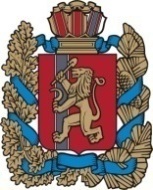 Благовещенский сельский Совет депутатовИрбейского района Красноярского края РЕШЕНИЕ09.11.2022г                               с. Благовещенка                                       № 34Об утверждении проекта решения Благовещенского сельского Совета депутатов Ирбейского района Красноярского края «О внесении изменений и дополнений в Устав Благовещенского сельсовета Ирбейского района Красноярского края»        В целях приведения Устава Благовещенского сельсовета Ирбейского района Красноярского края в соответствие с действующим законодательством Российской Федерации, Благовещенский сельский Совет депутатов РЕШИЛ:1. Утвердить проект решения Благовещенского сельского Совета депутатов «О внесении изменений и дополнений в устав Благовещенского сельсовета Ирбейского района Красноярского края» (прилагается).2. Опубликовать проект решения в информационном бюллетене «Вестник Благовещенского сельсовета» и на официальном сайте администрации Благовещенского сельсовета (http:// blago-663667.bdu.su).3. Контроль за выполнением решения возложить на главу Благовещенского сельсовета Гуменко Д.Л.4. Решение вступает в силу в день, следующий за днем его официального опубликования в информационном бюллетене «Вестник Благовещенского сельсовета».Председатель Благовещенского                              Глава                                                                                    сельского Совета депутатов                                Благовещенского  сельсовета______________ Н.И.Боброва                         ____________ Д.Л.Гуменко                                                                                            УТВЕРЖДЕНрешением Благовещенского сельского Совета депутатов от 09.11.2022    № 34«О внесении изменений и дополнений в устав Благовещенского сельсовета Ирбейского района Красноярского края»В целях приведения Устава Благовещенского сельсовета Ирбейского района Красноярского края в соответствие с требованиями федерального и краевого законодательства, руководствуясь статьями 74,75 Устава Благовещенского сельсовета Ирбейского района Красноярского края, Благовещенский сельский Совет депутатов РЕШИЛ:Внести в Устав Благовещенского сельсовета Ирбейского района Красноярского края следующие изменения:в пункте 3 статьи 8.1 слово «этим» исключить;          1.2. в пункте 2 статьи 21.3 слово «соответствующего» исключить;1.3.  пунктом 3 статьи 27 изложить в следующей редакции«3. Совет может осуществлять свои полномочия в случае избрания не менее двух третей от установленной численности депутатов.»;1.4. в статье 49:- подпункт 12 пункта 1 изложить в следующей редакции:«12) осуществляет иные полномочия, предусмотренные действующим законодательством, не отнесенные действующим законодательством либо настоящим Уставом к компетенции Совета депутатов или Главы поселения, а также государственные полномочия, возложенные на нее федеральными и краевыми законами.»;1.5. в статье 52- в пункте 2 слова «члены выборных органов территориального общественного самоуправления» исключить;- пункт 3 изложить в следующей редакции:«3. Право поступления на муниципальную службу имеют граждане Российской Федерации, отвечающие квалификационным требованиям по замещаемой должности муниципальной службы. При поступлении на муниципальную службу, а также при ее прохождении не допускается установление каких бы то ни было прямых или косвенных ограничений или преимуществ в зависимости от пола, расы, национальности, происхождения, имущественного и должностного положения, места жительства, отношения к религии, убеждений, принадлежности к общественным объединениям, а также от других обстоятельств, не связанных с профессиональными и деловыми качествами муниципального служащего.»;2. Контроль за исполнением Решения возложить на главу Благовещенского сельсовета Д.Л.Гуменко.3. Настоящее Решение о внесении изменений и дополнений в Устав Благовещенского сельсовета Ирбейского района Красноярского края вступает в силу со дня официального опубликования в информационном бюллетене «Вестник Благовещенского сельсовета» и на официальном сайте администрации Благовещенского сельсовета (http:// blago-663667.bdu.su).	Глава Благовещенского сельсовета обязан опубликовать зарегистрированное Решение о внесении изменений и дополнений в Устав сельсовета, в течение семи дней со дня его поступления из Управления Министерства юстиции Российской Федерации по Красноярскому краю.Председателя Благовещенского                              Глава                                                                                    сельского Совета депутатов                                Благовещенского  сельсовета______________ Н.И.Боброва                         ____________ Д.Л.Гуменко